 Organizatorem konkursu jest Małopolskie Stowarzyszenie Sołtysów pod Patronatem Marszałka Województwa Małopolskiego.  Fundatorem nagrody głównej dla Laureata pierwszego miejsca w wysokości 50 000 zł, jest Województwo Małopolskie. Nagroda może zostać przeznaczona na zadanie własne Gminy, na której terenie działa Laureat. Przekazanie nagrody nastąpi za pośrednictwem Gminy, na podstawie odrębnej umowy.  Konkurs zorganizowany jest dla Sołtysów Województwa Małopolskiego, Przewodniczących rad osiedlowych              i dzielnic w gminach wiejskich i miejsko – wiejskich. Brane będą pod uwagę osiągnięcia zgłoszonego Sołtysa/Przewodniczącego tylko za 2015 r. według następujących  kryteriów: Sołtysa/Przewodniczącego do konkursu zgłasza Wójt/Burmistrz, Starosta lub Gminne Koło Sołtysów. Maksymalnie tylko dwóch Sołtysów/Przewodniczących z jednej gminy może być zgłoszonych do konkursu.  W razie zgłoszenia więcej niż dwóch Sołtysów/Przewodniczących z jednej gminy, komisja konkursowa odrzuca dowolnie wybrane wnioski kwalifikując tylko dwa do konkursu. Laureat pierwszego miejsca nie może uczestniczyć w konkursie przez 4 lata od otrzymania tytułu. Zgłaszający partycypuje w kosztach konkursu. Karta zgłoszenia na konkurs „Najlepszy Sołtys Województwa Małopolskiego AD’ 2015" powinna być zaopiniowana przez Wójta/Burmistrza, jak i przez Gminne Koło Sołtysów. Komisję konkursową powołuje Zarząd Małopolskiego Stowarzyszenia Sołtysów. W skład komisji konkursowej wchodzą: Marszałek Województwa Małopolskiego lub wyznaczony przez niego przedstawiciel, członkowie MSS wytypowani przez Zarząd Stowarzyszenia. Komisja ma prawo sprawdzenia przedstawionych osiągnięć nagrodzonych Sołtysów/Przewodniczących. W karcie zgłoszeniowej w uzasadnieniu wniosku nie należy podawać nazwy sołectwa/osiedla/dzielnicy nazwy gminy oraz nazwiska kandydata (dane te są utajniane dla członków komisji konkursowej, brak ich w tekście ułatwi pracę). Kartę zgłoszenia na konkurs należy przesłać do 25 lipca 2016r. na adres:Małopolskie Stowarzyszenie Sołtysówul. Zbylitowska 3 33-101 Tarnów Tel. 503782207 e-mail: grzegorzpp@interia.eu              soltysi.mss@wp.plPatronat Honorowy:                                             Jacek Krupa – Marszałek Województwa Małopolskiego                                        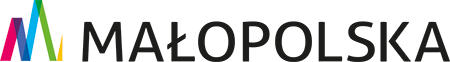 „NAJLEPSZY SOŁTYS WOJEWÓDZTWA MAŁOPOLSKIEGOAD’2015”Lp.KRYTERIA OCENYPUNKTY1.Osiągnięcia inwestycyjne i rzeczowe w 2015 r. realizowane dzięki zaangażowaniu Sołtysa/Przewodniczącego.0 – 102.Współpraca z mieszkańcami i samorządem gminnym w 2015 r.0 – 153.Zaangażowanie Sołtysa/Przewodniczącego w działania z zakresu inicjatyw lokalnych, kultury  i promocji sołectwa/osiedla/dzielnicy w 2015 r.0 – 104.Opinia Wójta/Burmistrza i Koła Gminnego (wymagana w gminach, w których Koła są założone).    0 – 55Innowacyjne formy działalności sołtysa.     0 – 5SUMAmax 45